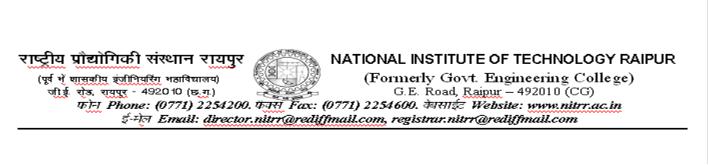 No./NITRR/Electrical/Project/2019/ 						Raipur, Dated: 23.08.2019Applications are invited for the post of one Junior Research Fellow for a period of three years (reviewed annually) as per the following requirements. Eligible candidates can attend the Walk-in interview on 11.09.2019 at 11.00 AM in Electrical Engineering Department along with the completed application and necessary certificates.Name of the temporary post	: Junior Research FellowResearch Project Title	      : Detection of Data attacks and Design of a resistance mechanism in smart gridsPrincipal Investigator:  Dr. Subhojit Ghosh, Associate Professor Department of Electrical Engineering,NIT Raipur, Chhatishgarh-492010;Email: sghosh.ele@nitrr.ac.inFunding Agency	: DST (Interdisciplinary Cyber Physical Systems Program)Tenure of the Project	: Three years Tenure of the assignment	:Three years (Performance shall be reviewed annually).Job description	:Research related to the project work.Consolidated monthly fellowship	:Rs. 25,000 + 20% HRA Essential qualifications	       : B.E./B.Tech with NET/GATE Qualification or M.E./M.Tech in Electrical Engineering/ Electrical and Electronics/ Computer Science/Electronics and Communication/Relevant branch. Good Programming skill with Knowledge of MATLAB/ Simulink and similar domain is desirable.Date and Time of Interview	:11.09.2019	at	11.00	AM	in	Electrical	EngineeringDepartment.Eligible persons may attend the walk-in interview along with application form, photocopies of self-attested educational qualification, experience certificates, grade/mark sheet, publications and affixed with colour photographs etc..Terms and Conditions:The above position is purely temporary and Continuation of the fellowship is subject to availability of fund and satisfactory performance (to be reviewed each year).Candidates are required to appear for the interview with photocopy of the application form, curriculum vitae, and all relevant original certificates with a set of self-attested photocopies of the certificates and two passport photographs.No TA/DA is permissible for appearing for interview.Selected candidates will not be permitted to claim for any regular/part time appointments in this institute or any other institutes during this period.Canvassing in any form will disqualify the candidature.The appointment shall be co-terminus with the project.Concealing of facts in any form shall lead to disqualification or termination of such candidates.For further details please contactDr. Subhojit GhoshAssiociate Professor & Principal InvestigatorDepartment of Electrical EngineeringNIT, Raipur, CG, INDIA, 492010Email: sghosh.ele@nitrr.ac.inDr. Tanmoy Kanti Das Assistant Professor & Co-Principal InvestigatorDepartment of Computer ApplicationNIT, Raipur, CG, INDIA, 492010Email: tkdas.mca@nitrr.ac.inDr. Ebha KoleyAssistant Professor & Co-Principal InvestigatorDepartment of Electrical EngineeringNIT, Raipur, CG, INDIA, 492010Email: ekoley.ele@nitrr.ac.in